                                                                       «УТВЕРЖДАЮ»                   Директор школы                             О. В. Афанасова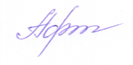 График работы спортивных занятий МБОУ СШ№2во внеурочное времяНастольный теннис проводится ежедневно на переменах (ответственный Меринов В. В., Печёнкин А. А.)Спортивные занятия в рамках сетевых партнёровНазвание ОУНазваниесекцииВремя проведенияОтветственныйМБОУ СШ№2«Футбол»Понедельник15.00-16.00(корпус №1)Меринов В. В.«Баскетбол»Понедельник16.00-18.00(корпус №1)Меринов В. В.«Волейбол»Понедельник18.00-20.00(корпус №1)Меринов В. В.«Шахматы»Понедельник               10.50-11.35группа№1 – 1 в класс(корпус №2)Косинова Н. Э.«Шахматы»Понедельник11.50-12.35группа№2 - 2 б класс(корпус №2)Косинова Н. Э.«Катание на коньках»Понедельник16.00-17.00(хоккейная коробка возле школы №2)Дмитренко Е. В.«Лыжи»(по погоде)Вторник15.30-16.30(корпус №1)Печёнкин А. А.«Шахматы»Вторник10.50-11.35группа№3 – 1 а класс(корпус №2)Косинова Н. Э.«Хоккей с шайбой»Вторник16.00-17.00(хоккейная коробка возле школы №2)Меринов В. В.«Шахматы»Среда08.55-09.40группа№4 – 8 в класс(корпус №1)Косинова Н. Э.«Футбол»Среда15.00-16.00(корпус №2)Меринов В. В.«Баскетбол»Среда16.00-18.00(корпус №2)Меринов В. В.«Волейбол»Среда18.00-20.00(корпус №2)Меринов В. В.«Катание на коньках»Среда16.00-17.00(хоккейная коробка возле школы №2)Воткевич Т. А.«Шахматы»Четверг10.50-11.35группа№5 – 2 а класс(корпус №2)Косинова Н. Э.«Лёгкая атлетика»Четверг16.30-17.30(корпус №2)Печёнкин А. А.«Хоккей с шайбой»Четверг16.00-17.00(хоккейная коробка возле школы №2)Меринов В. В.«Футбол»Пятница17.00-18.00(корпус №2)Ломакин А. А.«Катание на коньках»Пятница16.00-17.00(хоккейная коробка возле школы №2)Полянчева Ю. А.«Шахматы»Пятница15.00-16.00группа №1 (корпус №1)Нуралиев М. Р.«Шахматы»Пятница16.00-17.00группа №2 (корпус №1)Нуралиев М. Р.«Шахматы»Суббота10.00-11.00группа №1 (корпус №1)Нуралиев М. Р.«Шахматы»Суббота11.00-12.00группа №2 (корпус №1)Нуралиев М. Р.«Шахматы»Воскресенье10.00-11.00группа №1 (корпус№1)Нуралиев М. Р.«Шахматы»Воскресенье11.00-12.00группа №2 (корпус №1)Нуралиев М. Р.Название ОУНазваниесекцииВремя проведенияОтветственныйМБОУ СШ№2«ОФП»Понедельник18.00-20.00(корпус №2)Вялкин Н. И.«ОФП»Среда18.00-20.00(корпус №2)Вялкин Н. И.«Туризм»Суббота09.00-11.00(корпус №2)Мальцев А. А.«ОФП»Суббота11.00-13.00(корпус №2)Вялкин А. А.«Футбол»Суббота/Воскресенье(по графику сетевого партнёра)10.00-11.00(корпус №1)Чесноков С. А.